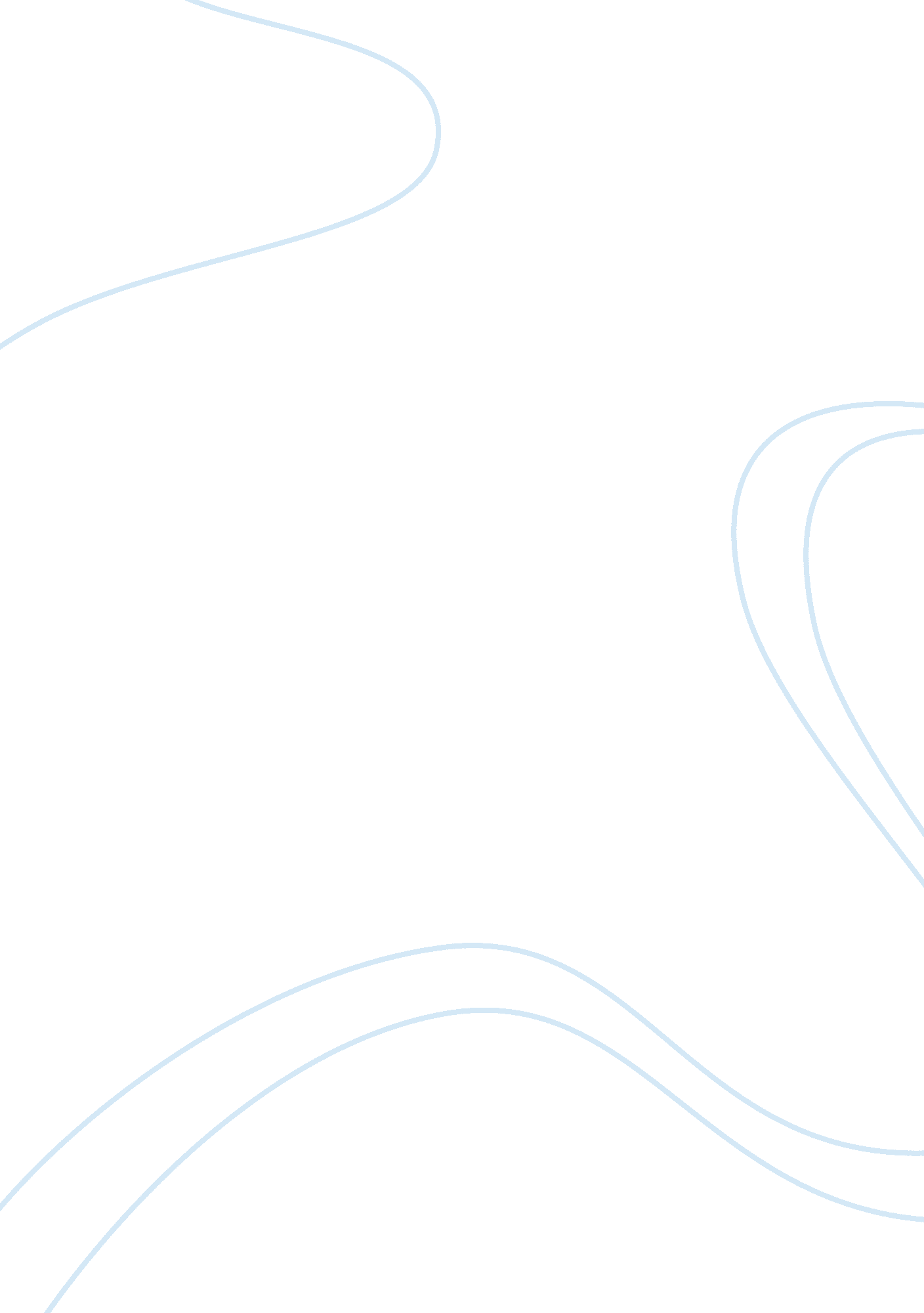 Nursing as a critical aspect of healthcare industryHealth & Medicine, Nursing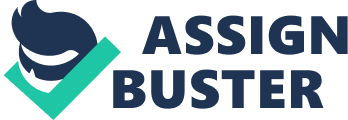 Nursing is a critical aspect of healthcare industry. I am passionately interested in nursing people to health. I would like to apply for nursing program from XX College. The college is renowned for its excellent academic programs with wide scope of personal and professional development through cross cultural understanding and proactive involvement in social activities and issues. In the contemporary times, it is important to be sensitive to socio-environment issues that directly or indirectly affect everyone. It is especially true for nursing professional where one needs to take care of people coming from wide spectrum of society. I believe that as nursing assistant, I love to care about others but as nurse, I can do better. The college program would help develop critical nursing skills and perspectives towards wider issues on nursing paradigms so that I can become a proficient and empowered nurse. 
My deep interest in nursing was developed since my neighbor, who lives alone was diagnosed with leukemia. She is like my grandmother and I regularly go her place to take care of her during evenings. She knows she is going to die but still manages to be happy and carefree despite the terrible pain that she tries to hide. I am amazed and inspired by her fortitude and optimistic nature and I want to be a nurse so I can develop better skills to cope with such cases. I am basically an extrovert, optimistic and compassionate person and try to bond with people, especially those who are in distress. My natural instincts for the sick people have primarily motivated me for opting for the profession. I sincerely believe that the college would equip me with necessary knowledge and skill so that i can realize my dream of becoming a good nurse. 
(words: 294) 